Item # 14 & 18 (2 watches in different colors)michele in brown and round one in navy blue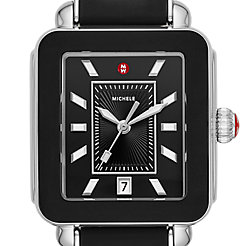 No Photo Items # 15, 16, 17 or 19Item # 20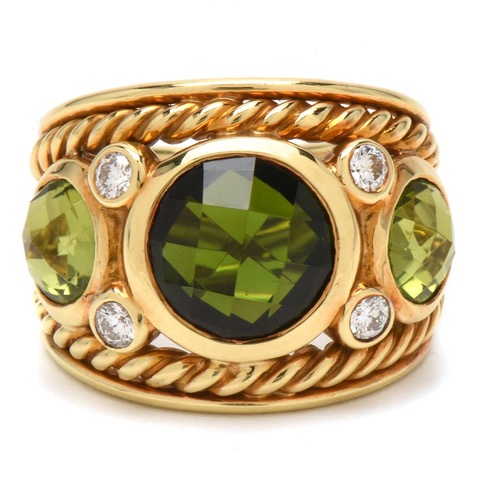 Item # 21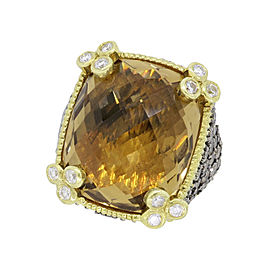 Judith Ripka; Top stone with prongs matching bottom ring in gold. No gold frame around brown stone.Item # 22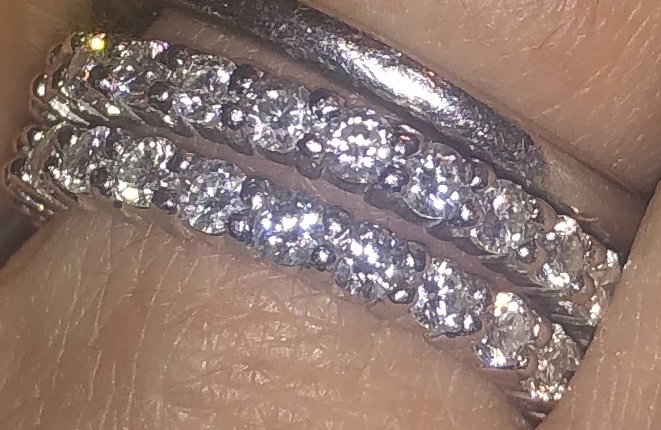 